                                                                                                                                ПРОЕКТ                   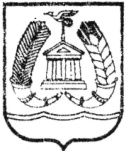 АДМИНИСТРАЦИЯ ГАТЧИНСКОГО МУНИЦИПАЛЬНОГО РАЙОНАЛЕНИНГРАДСКОЙ ОБЛАСТИПОСТАНОВЛЕНИЕ От ______________________                                                                                №___________	В соответствии со статьей 575 Гражданского кодекса Российской Федерации, пунктами 5 и 2 статьи 14 Федерального закона от 02.03.2007 № 25-ФЗ «О муниципальной службе в Российской Федерации», Федеральным законом от 25.12.2008 № 273–ФЗ «О противодействии коррупции», областным законом от 11.03.2008 N 14-оз «О правовом регулировании муниципальной службы в Ленинградской области»  и руководствуясь Уставом Гатчинского муниципального района, ПОСТАНОВЛЯЕТ:Утвердить Положение о порядке сообщения  отдельными категориями лиц о получении подарка в связи с протокольными мероприятиями, служебными командировками и другими официальными мероприятиями, участие в которых связано с исполнением ими служебных (должностных) обязанностей, сдачи и оценки подарка, реализации (выкупа) и зачисления средств, вырученных от его реализации в администрации Гатчинского муниципального района, согласно приложению к настоящему постановлению.2. Постановления от 22.07.2015 № 2594 «Об утверждении Правил передачи подарков, полученных главой администрации и муниципальными служащими муниципального образования «Гатчинский муниципальный район» Ленинградской области, в связи с протокольными мероприятиями, служебными командировками и другими официальными мероприятиями», от 07.12.2015             № 4165 «О внесении изменений в приложение к постановлению от 22.07.2015        № 2594 «Об утверждении Правил передачи подарков, полученных главой администрации и муниципальными служащими муниципального образования «Гатчинский муниципальный район» Ленинградской области, в связи с протокольными мероприятиями, служебными командировками и другими официальными мероприятиями», признать утратившими силу.3. Настоящее постановление вступает в силу с момента официального опубликования в газете «Гатчинская правда» и подлежит размещению на официальном сайте  Гатчинского муниципального района.4. Контроль исполнения постановления возложить на управляющего делами администрации Гатчинского муниципального района.Глава администрации Гатчинского муниципального района 			               Л.Н. Нещадим	Степанова Ю.А.Приложение  к  постановлению администрации
Гатчинского муниципального района Ленинградской области 							   от __________________ № _________Положение о порядке сообщения  отдельными категориями лиц о получении подарка в связи с протокольными мероприятиями, служебными командировками и другими официальными мероприятиями, участие в которых связано с исполнением ими служебных (должностных) обязанностей, сдачи и оценки подарка, реализации (выкупа) и зачисления средств, вырученных от его реализации в администрации Гатчинского муниципального районаНастоящее Положение определяет порядок сообщения отдельными категориями лиц о получении подарка в связи с протокольными мероприятиями, служебными командировками и другими официальными мероприятиями, участие в которых связано с исполнением ими служебных (должностных) обязанностей, сдачи и оценки подарка, реализации (выкупа) и зачисления средств, вырученных от его реализации в администрации Гатчинского муниципального района, распространяет свое действие на  главу администрации, муниципальных служащих администрации и структурных подразделений администрации с правом юридического лица (далее- муниципальный служащий).Для целей настоящего Положения используются следующие понятия:      «подарок, полученный в связи с протокольными мероприятиями, служебными командировками и другими официальными мероприятиями» - подарок, полученный муниципальным служащим от физических (юридических) лиц, которые осуществляют дарение исходя из должностного положения одаряемого или исполнения им служебных (должностных) обязанностей, за исключением канцелярских принадлежностей, которые в рамках протокольных мероприятий, служебных командировок и других официальных мероприятий предоставлены каждому участнику указанных мероприятий в целях исполнения им своих служебных (должностных) обязанностей, цветов и ценных подарков, которые вручены в качестве поощрения (награды);       «получение подарка в связи с  протокольными мероприятиями, служебными командировками и другими официальными мероприятиями, участие в которых связано  с исполнением служебных (должностных) обязанностей» - получение муниципальным служащим лично или через посредника от физических (юридических) лиц подарка в рамках осуществления деятельности, предусмотренной должностным регламентом (должностной инструкцией), а также в связи с исполнением служебных (должностных) обязанностей в случаях, установленных федеральными законами и иными нормативными актами, определяющими особенности правового положения и специфику профессиональной служебной и трудовой деятельности указанных лиц.   Муниципальный служащий  не вправе получать подарки от физических (юридических) лиц в связи с их должностным положением или исполнением ими служебных (должностных) обязанностей, за исключением подарков, полученных в связи с протокольными мероприятиями, служебными командировками и другими официальными мероприятиями, участие в которых связано с исполнением ими служебных (должностных) обязанностей.Муниципальный служащий  обязан в порядке, предусмотренном настоящим Положением, уведомлять обо всех случаях получения подарка в связи с протокольными мероприятиями, служебными командировками и другими официальными мероприятиями, участие в которых связано с исполнением ими служебных (должностных) обязанностей.Уведомление о получении подарка в связи с протокольными мероприятиями, служебными командировками и другими официальными мероприятиями, участие в которых связано с протокольными мероприятиями, служебными командировками и другими официальными мероприятиями, участие в которых связано с исполнением служебных (должностных) обязанностей (далее - уведомление), составленное  согласно приложению 1 к настоящему Положению. Уведомление представляется  не позднее 3 рабочих дней со дня получения подарка.        К уведомлению прилагаются документы (при их наличии), подтверждающие стоимость подарка (кассовый чек, товарный чек, иной документ об оплате (приобретении) подарка). В случае, если подарок получен во время служебной командировки, уведомление представляется не позднее 3 рабочих дней со дня возвращения лица, получившего подарок, из служебной командировки.           При невозможности подачи уведомления в указанные сроки, по причине, не зависящей от муниципального служащего, оно представляется не позднее следующего дня после ее устранения.             Уведомление подлежит регистрации в течение одного рабочего дня с момента его подачи в  Журнале регистрации уведомлений о получении подарков в связи с протокольными мероприятиями, служебными командировками и другими официальными мероприятиями, заявлений о выкупе подарков, по форме согласно приложению 2 к настоящему Положению. Уведомление составляется в 2 экземплярах, один экземпляр возвращается лицу, представившему уведомление, с отметкой о регистрации.  Второй экземпляр остается у ответственного лица.        Ведение журнала регистрации уведомлений в администрации Гатчинского муниципального района возлагается на начальника общего отдела администрации, а на период его временного отсутствия (отпуск, командировка, больничный лист)- на работника, исполняющего его обязанности. (далее- ответственное лицо).6.  Подарок, стоимость которого подтверждается документами и превышает 3 тыс. рублей либо стоимость которого получившим его неизвестна, сдается ответственному лицу, которое принимает его на хранение по акту приема- передачи имущества, полученного в подарок в связи с протокольными мероприятиями, служебными командировками и другими официальными мероприятиями (по форме согласно приложению 3 к настоящему Положению) не позднее 5 рабочих дней со дня регистрации уведомления в соответствующем журнале регистрации уведомлений о получении подарков в связи
с протокольными мероприятиями, служебными командировками
и другими официальными мероприятиями, заявлений о выкупе
подарков (по форме согласно приложению 2 к настоящему Положению). В администрации Гатчинского муниципального района  ответственным лицом, принимающим подарок на хранение, является начальник общего отдела.Акт приема-передачи составляется в трех экземплярах, один из которых возвращается лицу, сдавшему подарок, другой экземпляр остается у ответственного лица. Третий экземпляр ответственное лицо в течение 3 рабочих дней направляет в отдел учета и отчетности администрации Гатчинского муниципального района.	Ответственное лицо регистрирует акты приема-передачи в Журнале учета актов приема - передачи подарков в связи с протокольными мероприятиями, служебными командировками и другими официальными мероприятиями, (далее - Журнал учета), который ведется по форме согласно приложению  4 к настоящему Положению по мере поступления.   Журнал учета должен быть пронумерован, прошнурован и скреплен печатью администрации Гатчинского муниципального района. Журнал учета хранится у ответственного лица. Принятый на хранение подарок должен иметь инвентаризационную карточку с указанием фамилии, инициалов и должности лица, сдавшего подарок, даты и номера акта приема-передачи. Хранение подарков осуществляется в условиях, соответствующих санитарно-эпидемиологическим правилам (нормативам) и обеспечивающих их сохранность, а также сохранение эксплуатационных характеристик.       Подарок, полученный муниципальным служащим, независимо от его стоимости, подлежит передаче на хранение в порядке, предусмотренном пунктом 6 настоящего Положения.     До передачи подарка по акту приема-передачи ответственность в соответствии с законодательством Российской Федерации за утрату или повреждение подарка несет лицо, получившее подарок.В целях принятия к бухгалтерскому учету подарка в порядке, установленном законодательством Российской Федерации, определение его стоимости проводится на основе рыночной цены, действующей на дату принятия к учету подарка, или цены на аналогичную материальную ценность в сопоставимых условиях с привлечением при необходимости комиссии. Сведения о рыночной цене подтверждаются документально, а при невозможности документального подтверждения - экспертным путем. Подарок возвращается сдавшему его лицу по акту приема-передачи в случае, если его стоимость не превышает 3 тыс. рублей.   Администрация Гатчинского муниципального района обеспечивает включение в установленном порядке принятого к бухгалтерскому учету подарка, стоимость которого превышает 3 тыс. рублей, в реестр муниципального имущества Гатчинского муниципального района.    Муниципальный служащий, сдавший подарок, может его выкупить, направив на имя представителя нанимателя (работодателя) соответствующее заявление о выкупе подарка, оформленное согласно приложению 5 к настоящему постановлению, не позднее двух месяцев со дня сдачи подарка   Администрация Гатчинского муниципального района в течение 3 месяцев со дня поступления заявления, указанного в пункте 13 настоящего Положения, организует оценку стоимости подарка для реализации (выкупа) и уведомляет в письменной форме лицо, подавшее заявление, о результатах оценки, после чего в течение месяца заявитель выкупает подарок по установленной в результате оценки стоимости или отказывается от выкупа.  В случае если в отношении подарка, изготовленного из драгоценных металлов и (или) драгоценных камней, не поступило от муниципальных служащих заявление, указанное в пункте 14 настоящего Положения, либо в случае отказа указанных лиц от выкупа такого подарка подарок, изготовленный из драгоценных металлов и (или) драгоценных камней, подлежит передаче в федеральное казенное учреждение «Государственное учреждение по формированию Государственного фонда драгоценных металлов и драгоценных камней Российской Федерации, хранению, отпуску и использованию драгоценных металлов и драгоценных камней (Гохран России) при Министерстве финансов Российской Федерации» для зачисления в Государственный фонд драгоценных металлов и драгоценных камней Российской Федерации. Подарок, в отношении которого не поступило заявление, указанное в пункте 15 настоящего Положения, может использоваться администрацией Гатчинского муниципального района, с учетом заключения комиссии о целесообразности использования подарка для обеспечения деятельности органа местного самоуправления.   В случае нецелесообразности использования подарка главой администрации Гатчинского муниципального района принимается решение о реализации подарка и проведении оценки его стоимости для реализации (выкупа), осуществляемой посредством проведения торгов в порядке, предусмотренном законодательством Российской Федерации.     Оценка стоимости подарка для реализации (выкупа), предусмотренная пунктами 15 и 19 настоящего Порядка, осуществляется субъектами оценочной деятельности в соответствии с законодательством Российской Федерации об оценочной деятельности.   В случае если подарок не выкуплен или не реализован, главой администрации гатчинского муниципального района принимается решение о повторной реализации подарка, либо о его безвозмездной передаче на баланс благотворительной организации, либо о его уничтожении в соответствии с законодательством Российской Федерации.    Средства, вырученные от реализации (выкупа) подарка, зачисляются в доход бюджета Гатчинского муниципального района в порядке, установленном бюджетным законодательством Российской Федерации.Приложение 1        к Положению о порядке сообщения отдельными  категориями лиц о получении   подарка в связи с протокольными                               мероприятиями, служебными  командировками и другими                                   официальными мероприятиями, участие в которых связано с исполнением ими  служебных (должностных)  обязанностей, сдачи и оценки подарка, реализации  (выкупа) и зачисления средств,      вырученных от его реализации в       администрации Гатчинского муниципального районаУведомление о получении подарка в связи с протокольными мероприятиями, служебными командировками и другими официальными мероприятиями, участие в которых связано с протокольными мероприятиями, служебными командировками и другими официальными мероприятиями, участие в которых связано с исполнением служебных (должностных) обязанностейв администрацию Гатчинского муниципального района         от ____________________________         ______________________________         ______________________________         ______________________________               (ФИО, занимаемая должность)      Уведомление о получении подарка от «_____»  _______________ 20____ г. Извещаю о получении ________________________________________________                                                                                                                       (дата получения)подарка(ов) на _________________________________________________________________________________________________________________________(наименование протокольного мероприятия, служебной командировки, другого официального мероприятия, место и дата проведения)Приложение:___________________________________ на _______ листах Лицо, представившее  уведомление   ______________     ___________________           «___» __________ 20 ___ г.                            (подпись)              (расшифровка подписи)                                                    Лицо, принявшее  уведомление   ______________     ___________________          «___» __________ 20 ___ г.                                                                (подпись)                   (расшифровка подписи)Регистрационный номер в журнале уведомлений _____________________________                                                                                  «______» ______________________20___ г.* Заполняется при наличии документов, подтверждающих стоимость подарка                                                                                                                                     Приложение 2         к Положению о порядке сообщения отдельными  категориями лиц о получении   подарка в связи с протокольными                               мероприятиями, служебными  командировками и другими                                   официальными мероприятиями, участие в которых связано с исполнением ими  служебных (должностных)  обязанностей, сдачи и оценки подарка, реализации  (выкупа) и зачисления средств,      вырученных от его реализации в       администрации Гатчинского муниципального районаЖурнал регистрации уведомлений о получении подарков в связи
с протокольными мероприятиями, служебными командировками
и другими официальными мероприятиями, заявлений о выкупе
подарков В этом журнале пронумеровано и прошнуровано (_______)  _________________________ страниц    (прописью) Должностное лицо ______________________  ______________   ______________________   (должность)      подпись)          (расшифровка подписи)                    М.П.                                                          «_______»__________________20____г. _____________________________________________________________________________ <*>   Графа 8 заполняется при наличии документов, подтверждающих стоимость подарка. <**> Графа 9 заполняется при принятии подарка на ответственное хранение  Приложение 3         к Положению о порядке сообщения отдельными  категориями лиц о получении   подарка в связи с протокольными                               мероприятиями, служебными  командировками и другими                                   официальными мероприятиями, участие в которых связано с исполнением ими  служебных (должностных)  обязанностей, сдачи и оценки подарка, реализации  (выкупа) и зачисления средств,      вырученных от его реализации в       администрации Гатчинского муниципального района АКТприема- передачи имущества, полученного в подарок в связи
с протокольными мероприятиями, служебными командировкамии другими официальными мероприятиями«_____»_______________20_____г.                                                  № ______________________________________________________________________________________(фамилия, имя, отчество, занимаемая должность)в соответствии с Гражданским кодексом Российской Федерации, Федеральным законом от 25.12.2008 № 273-ФЗ «О противодействии коррупции» передает, а ответственное лицо администрации Гатчинского муниципального района  _____________________________________________________________________________                                                                                   (фамилия, имя, отчество)_____________________________________________________________________________(наименование должности)принимает подарок, полученный в связи с: ____________________________________________________________________________________________________________________(указать наименование мероприятия и  дату)Описание передаваемого имущества: Указанное имущество передается в состоянии: 	указывается фактическое состояние имущества на момент передачи, например:
в рабочем состоянии, с учетом нормального износа, без видимых повреждений(с видимыми повреждениями с указанием их характеристики) и др.).Дополнительная информация: _______________________________________________Приложение 4        к Положению о порядке сообщения отдельными  категориями лиц о получении   подарка в связи с протокольными                               мероприятиями, служебными  командировками и другими                                   официальными мероприятиями, участие в которых связано с исполнением ими  служебных (должностных)  обязанностей, сдачи и оценки подарка, реализации  (выкупа) и зачисления средств,      вырученных от его реализации в       администрации Гатчинского муниципального района  ЖУРНАЛ УЧЕТАактов приема – передачи подарков, полученных в связи с протокольными мероприятиями, служебными командировками и другими официальными мероприятиямиПриложение 5        к Положению о порядке сообщения отдельными  категориями лиц о получении   подарка в связи с протокольными                               мероприятиями, служебными  командировками и другими                                   официальными мероприятиями, участие в которых связано с исполнением ими  служебных (должностных)  обязанностей, сдачи и оценки подарка, реализации  (выкупа) и зачисления средств,      вырученных от его реализации в       администрации Гатчинского муниципального района 	в администрацию Гатчинского муниципального района         от ____________________________         ______________________________         ______________________________         ______________________________               (ФИО, занимаемая должность)                                                   Заявление                                                                  о выкупе подаркаЗаявляю о намерении выкупить подарок (подарки), полученный (полученные) в связи с протокольным мероприятием, служебной командировкой, другим официальным мероприятием _________________________________________________________________________________ (наименование протокольного мероприятия, служебной командировки, другого
официального мероприятия, место и дата проведения)                       о чем в администрацию Гатчинского муниципального района  «______»_______________20____года направлено уведомление и переданный (переданные) на хранение в установленном порядке по акту приема-передачи от «______»___________________20______года, по стоимости, установленной в результате оценки подарка (подарков) в порядке, предусмотренном законодательством Российской Федерации об оценочной деятельности:_______________________________	 	 "__" 	 20__ г.                       наименование должности   (подпись)     (фамилия, инициалы)                                                                                       заявителя)Об утверждении Положения о порядке сообщения  отдельными категориями лиц о получении подарка в связи с протокольными мероприятиями, служебными командировками и другими официальными мероприятиями, участие в которых связано с исполнением ими служебных (должностных) обязанностей, сдачи и оценки подарка, реализации (выкупа) и зачисления средств, вырученных от его реализации в администрации Гатчинского муниципального районаНаименование подаркаХарактеристика подарка, его описаниеКоличество предметовСтоимость в рулях *1.2.3.ИтогоДатарегистрацииФамилия,имя,отчество,замещаемаядолжность<*>Дата,обстоятельствадаренияХарактеристика подаркаХарактеристика подаркаХарактеристика подаркаХарактеристика подаркаПринявшее подарок должностно е лицо (фамилия, имя,отчество,подпись)Датазаявления о выкупе подаркаДополнительныесведенияДатарегистрацииФамилия,имя,отчество,замещаемаядолжность<*>Дата,обстоятельствадарениянаименованиеописаниеколичествопредметовстоимость<**>Принявшее подарок должностно е лицо (фамилия, имя,отчество,подпись)Датазаявления о выкупе подаркаДополнительныесведения12345678910Nп/пНаименованиеимуществаИндивидуальная характеристика ипринадлежности (при их наличии)Прилагаемая документация (при наличии)КоличествоЦена за единицу измерения (рублей)Общаястоимость(рублей)12Принял ___________  _____________________Подпись          Фамилия. инициалы«______»_____________20____г.Сдал____________ ___________________Подпись	             Фамилия, инициалы«______»_____________20____г.№ п/пДатаНаименование подарка, его характеристикиВид подаркаФ.И.О. и должностьсдавшего подарокПодписьсдавшего подарокФ.И.О. принявшего подарокПодписьпринявшего подарокОтметка о желании выкупить подарокОтметка о возврате123456789№ п/пНаименование подарка                  Количество               предметовСтоимость (рублей)                                                            Итого